Администрация Дзержинского районаКрасноярского краяПОСТАНОВЛЕНИЕс. Дзержинское26.05.2022										№ 307-пО разработке проекта внесения изменений в правила землепользования и застройки Курайского сельсовета Дзержинского районаВ соответствии со ст. 24 Градостроительного кодекса Российской Федерации», Федеральным законом от 06.10.2003 № 131-ФЗ «Об общих принципах организации местного самоуправления в Российской Федерации», руководствуясь ст. ст. 19 Устава Дзержинского района Красноярского края, в целях обеспечения устойчивого развития территории сельского поселения, развития инженерной, транспортной и социальной инфраструктур, обеспечения учета интересов граждан и их объединений, ПОСТАНОВЛЯЮ:1. Подготовить проект внесения изменений в правила землепользования и застройки Курайского сельсовета Дзержинского района Красноярского края.2. Осуществить подготовку проекта внесения изменений в правила землепользования и застройки применительно ко всей территории сельского поселения.3. Утвердить порядок направления предложений заинтересованных лиц в подготовке  проекта  внесения изменений в правила землепользования и застройки Курайского сельсовета, согласно приложению.4. Опубликовать настоящее постановление в газете « Дзержинец » и разместить на официальном сайте администрации Дзержинского района в сети «Интернет», раздел «Градостроительство».5. Контроль за исполнением настоящего постановления оставляю за собой.6. Постановление вступает в силу со дня, следующего за днем официального опубликования в газете « Дзержинец »Глава Дзержинского района						В.Н. Дергунов Приложениек постановлению администрации районаот 26.05.2022 № 307-пПорядокнаправления предложений заинтересованных лиц в подготовке проекта внесения изменений в правила землепользования и застройки Курайского сельсовета Дзержинского района Красноярского краяС даты опубликования постановления администрации Дзержинского района «О подготовке  проекта внесения изменений в правила землепользования и застройки Курайского сельсовета Дзержинского района » , в срок до 01.07.2020 года заинтересованные лица вправе направлять в адрес администрации Дзержинского района, в адрес администрации Курайского сельсовета предложения по подготовке проекта внесения изменений в правила землепользования и застройки (далее - предложения).Предложения могут быть предоставлены:лично в администрацию Дзержинского  района или направлены по почте, в том числе по электронной почте: dzergin@krasmail. по адресу: 663700, Красноярский край с. Дзержинское ул. Ленина ,15;лично в администрацию Курайского сельсовета Дзержинского района или направлены по почте, в том числе по электронной почте: sgavrilov65@mail.ru по адресу: Красноярский край, Дзержинский район, с. Курай , ул. Новая д.18.Предложения в  проект внесения в ПЗЗ  должны быть логично изложены в письменном виде (напечатаны либо написаны разборчивым почерком) за подписью лица, их изложившего, с указанием его полных фамилии, имени, отчества, обратного адреса и даты подготовки предложений. Неразборчиво написанные, неподписанные предложения, а также предложения, не имеющие отношения к подготовке проекта внесения в ПЗЗ не рассматриваются.По подготовке проекта внесения изменений в ПЗЗ приоритет имеют те предложения, которые обоснованы ссылкой на нормы действующего законодательства.Предложения могут содержать любые материалы (как на бумажных, так и магнитных носителях). Направленные материалы возврату не подлежат.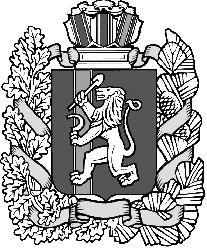 